Спела песню и частушкуНам весёлая девчушка.На уроке пенияОтличилась...(Ксения)Возле дома, у окна,Расцвела калина."Значит, к нам пришла весна!"Утверждает...(Нина)В школе учится мальчишка,Первоклассник-шалунишка.Разорвал тетрадь и книжку –Наказала мама...(Мишку)Ходила с папой по грибы,Натёрла ножку от ходьбы.Пришлось сажать в корзинуХромающую...(Зину)Ходил по улице герой,Без шапки зимнюю порой.И вот простыл на горе –Теперь болеет...(Боря)Стихи читает и поёт,Танцует, весело живёт.Не даст себя в обиду.За это любят...(Лиду)Столько много анекдотовПро рыбалку и охоту!И послушать мы готовыНовый анекдот про...(Вову)На окошко Карлсон селИ варенье тут же съел,Просит: "Дай мне шоколад,Станем мы друзьями...(Влад)"Прочитала сказкиИ закрыла глазки.«Ночью снились страсти!»Жаловалась...(Настя)Кошка прыгнула на ветку,С ветки - быстро на беседкуИ гуляет по карнизу,Смотрит свысока на...(Лизу)Шить умеет и поёт,Помощь бабушке растёт,Учится отлично в школе,Хочет быть певицей...(Оля)Спортом любит заниматься,Бегать, прыгать, кувыркаться,Укрепляет силу воли.Чемпионом будет...(Коля)Девчушка, добрая душа,Поспеет всюду, не спеша,С собою носит куклу КлашуИ шьёт наряды ей...(Наташа)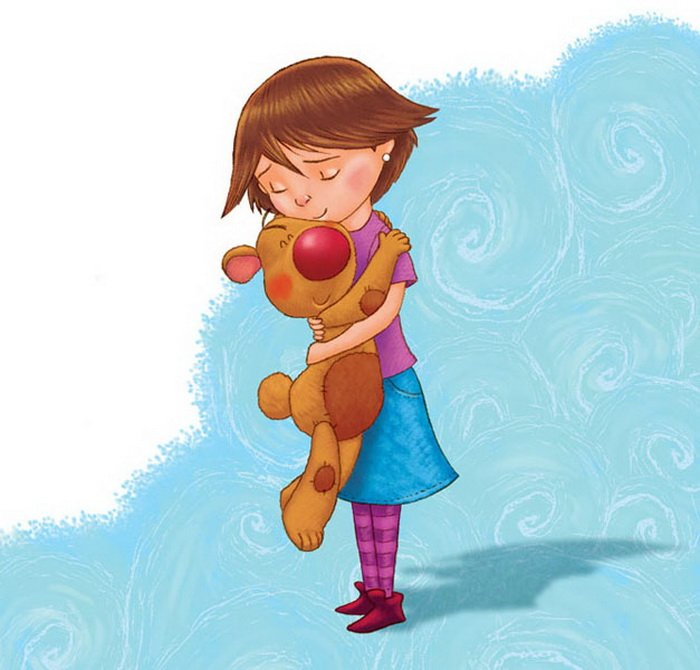 Целый вечер рисовалаИ немножечко устала.Убрала альбом, тетрадиИ уснула крепко...(Надя)Плачет маленький мальчишкаПоцарапал кот лодыжку.Скорой помощью из домаПрибежала с йодом...(Тома)Ты - вратарь, твоя работа -Защищать свои ворота.На него надежда наша,Не пропустит шайбу...(Саша)На виду у детворыЛихо мчится он с горы.-Я могу ещё быстрей!Будешь гонщиком,...(Сергей)Приготовила обед:Щи, котлеты, винегрет.А для братишки - кашу.Всё умеет...(Даша).-Краска есть и есть мелок -Буду красить потолок!Все жильцы в квартиреСпасибо скажут...(Ире)На ходу решит задачу,Съездит к бабушке на дачу,В классе нет его мудрей –Помогает всем...(Андрей)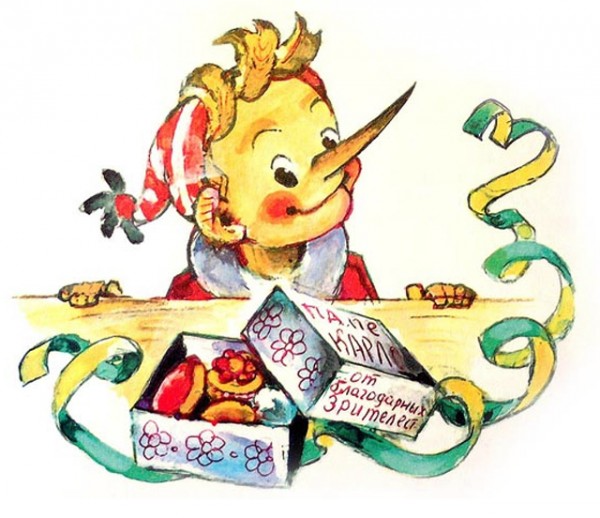 Загадки про имена